Antrag auf Zulassung zu Teil 2 der Abschlussprüfung 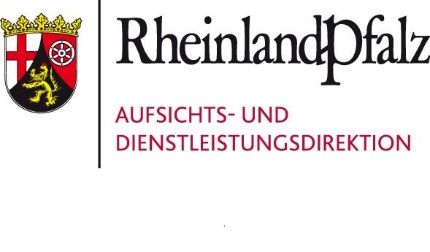 gem. § 44 Abs. 2 Berufsbildungsgesetz (BBiG) Aufsichts- und DienstleistungsdirektionZuständige Stelle für BerufsbildungWilly-Brandt-Platz 354290 Trier					per E-Mail an: Berufsbildung@add.rlp.deIch bin mit der Anmeldung zu Teil 2 der Abschlussprüfung einverstanden. 
Die Richtigkeit aller Angaben dieser Prüfungsanmeldung wird bestätigt. Angaben zum Prüfling und zum AusbildungsverhältnisAngaben zum Prüfling und zum AusbildungsverhältnisAngaben zum Prüfling und zum AusbildungsverhältnisAngaben zum Prüfling und zum AusbildungsverhältnisAngaben zum Prüfling und zum AusbildungsverhältnisAusbildungsberuf:Kaufmann/Kauffrau für BüromanagementKaufmann/Kauffrau für BüromanagementKaufmann/Kauffrau für BüromanagementKaufmann/Kauffrau für BüromanagementName, Vorname:Geb.-Datum: Geb.-Ort:Private AnschriftEmailadresse:Ausbildungsstätte:Berufsschule:Anzahl Fehltage:(Fehltage in Betrieb und Berufsschule seit Ausbildungsbeginn)(Fehltage in Betrieb und Berufsschule seit Ausbildungsbeginn)(Fehltage in Betrieb und Berufsschule seit Ausbildungsbeginn)Angaben für den Prüfungsbereich „Fachaufgabe in der Wahlqualifikation“Grundlage für das Fachbezogene Fachgespräch ist eine von zwei Wahlqualifikationen. Bitte geben Sie hier Ihre Wahlqualifikation an:Angaben für den Prüfungsbereich „Fachaufgabe in der Wahlqualifikation“Grundlage für das Fachbezogene Fachgespräch ist eine von zwei Wahlqualifikationen. Bitte geben Sie hier Ihre Wahlqualifikation an:Angaben für den Prüfungsbereich „Fachaufgabe in der Wahlqualifikation“Grundlage für das Fachbezogene Fachgespräch ist eine von zwei Wahlqualifikationen. Bitte geben Sie hier Ihre Wahlqualifikation an:Angaben für den Prüfungsbereich „Fachaufgabe in der Wahlqualifikation“Grundlage für das Fachbezogene Fachgespräch ist eine von zwei Wahlqualifikationen. Bitte geben Sie hier Ihre Wahlqualifikation an:Angaben für den Prüfungsbereich „Fachaufgabe in der Wahlqualifikation“Grundlage für das Fachbezogene Fachgespräch ist eine von zwei Wahlqualifikationen. Bitte geben Sie hier Ihre Wahlqualifikation an:Angaben für den Prüfungsbereich „Fachaufgabe in der Wahlqualifikation“Grundlage für das Fachbezogene Fachgespräch ist eine von zwei Wahlqualifikationen. Bitte geben Sie hier Ihre Wahlqualifikation an:2.2.Festlegung der Prüfungsvariante für das fallbezogene Fachgespräch:Festlegung der Prüfungsvariante für das fallbezogene Fachgespräch:Festlegung der Prüfungsvariante für das fallbezogene Fachgespräch:Festlegung der Prüfungsvariante für das fallbezogene Fachgespräch:Festlegung der Prüfungsvariante für das fallbezogene Fachgespräch:Festlegung der Prüfungsvariante für das fallbezogene Fachgespräch: Report-Variante Report-Variante Report-Variante Report-Variante Klassische Variante Klassische VarianteWurden die Ausbildungsinhalte entsprechend des Ausbildungsrahmenplans vermittelt? ja      nein               Ist der Ausbildungsnachweis (Berichtsheft) ordnungsgemäß geführt und von dem Ausbildenden und der/dem Auszubildenden unterzeichnet?   ja      nein            Wurde am Teil 1 der Abschlussprüfung teilgenommen? ja      neinWird ein Nachteilsausgleich beantragt und ein fachärztliches Attest beigefügt? ja      nein Ort, DatumUnterschrift der/des Auszubildenden bzw. Umschülerin/UmschülersOrt, DatumUnterschrift der/des Erziehungsberechtigten        (Nur bei Auszubildenden, die das 18. Lebensjahr noch nicht vollendet haben.)Ort, DatumUnterschrift der/des Ausbildenden